.Intro: 20 countsToe/Heel, Pivot ½ to LCross Rock R/LModified BoxVine R, Vine L, turning L on next to last stepStart Over! No Tags, just enjoy!Hope You Like It!Contact: mygeo@adamswells.comA Man Around Here!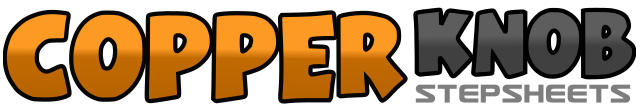 .......Count:32Wall:4Level:Beginner.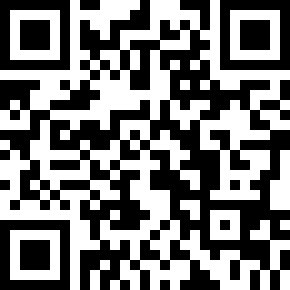 Choreographer:Georgie Mygrant (USA) - May 2021Georgie Mygrant (USA) - May 2021Georgie Mygrant (USA) - May 2021Georgie Mygrant (USA) - May 2021Georgie Mygrant (USA) - May 2021.Music:You Need a Man Around Here - Brad PaisleyYou Need a Man Around Here - Brad PaisleyYou Need a Man Around Here - Brad PaisleyYou Need a Man Around Here - Brad PaisleyYou Need a Man Around Here - Brad Paisley........1-4Touch R toe, Heel down, Touch L toe, Heel down5-8Step Rf fwd., step back on L, turning ¼ to the L, step Rf fwd., weight back on L turning ¼ to the L1-4Cross R over L, step on L, step on R, touch L to R5-8Cross L over R, step on R, step L, touch R next to L1-4Step R, step L to R, step back on R, touch L to R5-8Step L, step R to L, step L back, touch R to L1-4Step R, L behind R, step R, touch L to R5-8Step L, R behind L, step L turning ¼ L, touch R to L